        	AIAA Publication Nomination 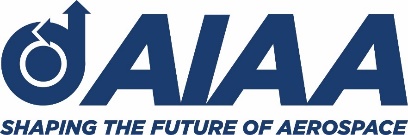 Instructions and GuidelinesAIAA is proud to recognize the very best in our industry: those individuals and teams who have taken aerospace technology to the next level…who have advanced the quality and depth of the aerospace profession…who have leveraged their aerospace knowledge for the benefit of society. Their achievements have inspired us to dream and to explore new frontiers.AIAA Honors and Award Program takes pride in our awards and recognizing the award recipients.  Given this high standard, the program has strict policies and requirements.  The nominator is to read and understand all policies and requirements prior to submitting the nomination package.  AIAA will validate all information prior to officially recording the nomination and forwarding it to the appropriate selection committee. Any incomplete or not compliant nomination and/or endorsement letter (s) will be returned to the nominator and will not be forwarded to the selection committee.All awards policies and requirements can be found at the AIAA Honors and Awards website: https://www.aiaa.org/get-involved/honors-awards/awards/awards-policies-and-requirementsAny AIAA member in good standing may nominate candidates for any of the awards and lectures. Self-nominations are not permitted. Any nomination submitted by the nominee will be automatically disqualified.With the exception of the AIAA Distinguished Service award and Sustained Service Award, candidates do not have to be AIAA members. Current members of the AIAA committee/group responsible for the selection process for a particular award are not eligible to be nominated for that award until expiration of their membership term, which occurs yearly on April 30th.Nominees/awardees may not receive more than one AIAA award for the same accomplishment or body of work. Careful consideration should be given when nominating to ensure that the relevant accomplishments of the nominee are presented clearly and precisely, so that overlap between prior and future awards does not exist.Some AIAA awards recognize specific and recent accomplishments, while other recognize lifetime achievement.  As discussed in the previous point, nominators should be careful to distinguish new nominations from previous AIAA Award winners in either of these two categories so as to ensure there is no overlap.Nominees for AIAA lectureships may be accepted for previous AIAA Award winners.  The topic of the lecture may cover similar or adjacent work, but the topic or recognition should NOT be identical to that of the previous AIAA Award winners.Deadlines are firm.  The nominator must submit a complete nomination package in one PDF file to awards@aiaa.org.  This nomination package includes a signed nomination form, one-page basis of award, one-page resume, one-page summary of public contributions, and endorsement letters (if applicable).Technical award nominations must include three signed one-page letters of endorsement from AIAA members. Two additional signed one-page letters of endorsement may be submitted.Nomination and endorsement letters cannot exceed the required length noted on the form.Lecture and Publication award nominations are not required to submit endorsement letters. They must include the reference names and contact information.Endorsement letters cannot be more than 5 years old.Only the nominator is to submit this package.The nominator may not serve as a reference.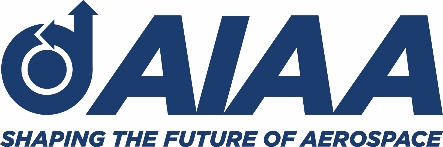 AIAA PUBLICATIon AWARD NOMINATION FORMThe nomination package must include this nomination form and letters of endorsement (up to three references). Although reference letters are optional, their support can significantly help the selection committee in their evaluation. Please include website or active links to access the publication or manuscript.  This must be the complete publication. This nomination package must be emailed from the Nominator to awards@aiaa.org by COB of the Award Deadline.The Nominator must read the AIAA Award Guidelines prior to submitting the nomination package.https://www.aiaa.org/get-involved/honors-awards/awards/awards-policies-and-requirementsAuthor/Nominee’s InformationPublication InformationAward CitationBrief statement that captures the importance of the literary work(s) (25 words or fewer):Nominator InformationNominators must be AIAA members in good standing. Self-Nominations are not permitted.* By signing and submitting this package, the Nominator has read the AIAA Award Guidelines and that all information is true and accurate.Reference InformationReferences are optional. Include any endorsement statements in this Nomination form.Three references must be AIAA Members in good standing. No more than 5 references allowed (2 can be non-AIAA members).Nominators are not eligible to be a reference.Self-Nominations are not permitted.BASIS FOR AWARDIn one page, please describe the significance/influence of the literary contributions that serve as the basis for this nomination, relative to the specific award criteria. (10 point font or larger)Date of SubmissionNAME OF PUBLICATION AWARD:Name/Author(s)Job TitleOrganizationAddressCity/State/ZipCountryTelephoneEmailNominee’s AIAA Member Information (if applicable)Nominee’s AIAA Member Information (if applicable)Nominee’s AIAA Member Information (if applicable)Nominee’s AIAA Member Information (if applicable)Nominee’s AIAA Member Information (if applicable)AIAA Member IDAIAA Member GradeYear Joined AIAAYear Joined AIAAYear Joined AIAAChildren’s Literature AwardBook title:Has this book won AIAA History Manuscript AwardYes                  No(circle one)Year Published and ISBN:E-book/website links:GARDNER-LASSER AEROSPACE LITERATURE AWARDBook title:Has this book won AIAA History Manuscript AwardYes                  No(circle one)ISBN and Year Published: (must be within 5 years of this award submission)E-book/website links:HISTORY MANUSCRIPT AWARDManuscript title:Website link:PENDRAY AWARDNominee and representative literary publications: Year Published and ISBN:E-book/website links:SUMMERFIELD AWARDBook title/author being nominated: Year Published and ISBN:E-book/website links:Name  Phone NumberEmail AddressAIAA Member Grade Signature *Reference #1: Name  OrganizationEmail AddressAIAA Member GradeReference #2: Name  OrganizationEmail AddressAIAA Member GradeReference #3: Name  OrganizationEmail AddressAIAA Member GradeReference #4: Name  (optional)OrganizationEmail AddressAIAA Member GradeReference #5: Name  (optional)OrganizationEmail AddressAIAA Member Grade